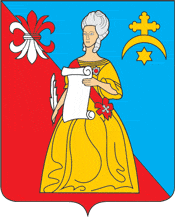    Калужская область               Жуковский районАДМИНИСТРАЦИЯгородского поселения «Город Кременки»ПОСТАНОВЛЕНИЕОб утверждении плана мероприятийпо противодействию коррупциина 2023 г.21.12.2022г.                                                                                                                № 155-пРуководствуясь Федеральным законом от 06.10.2003 N 131-ФЗ "Об общих принципах организации местного самоуправления в Российской Федерации", Указом Президента РФ от 15.07.2015 N 364 "О мерах по совершенствованию организации деятельности в области противодействия коррупции", Законом Калужской области от 27 апреля 2007 года N 305-ОЗ "О противодействии коррупции в Калужской области",  в соответствии с Уставом муниципального образования городского поселения "Город Кременки", администрация ГП «Город Кременки»                                                       ПОСТАНОВЛЯЕТ:Утвердить план мероприятий  по противодействию коррупции на 2023 г.Настоящее Постановление  обнародовать и разместить на официальном сайте Администрации  городского поселения «Город Кременки» в сети Интернет. Настоящее постановление вступает в силу со дня его обнародования.Контроль за исполнением настоящего Постановления оставляю за собой.Глава Администрации                                                                                          С.Н. ГусевПЛАНМЕРОПРИЯТИЙ ПО ПРОТИВОДЕЙСТВИЮ КОРРУПЦИИВ ГП «ГОРОД КРЕМЕНКИ» НА 2023 ГОДИсп.   Ведущий эксперт по правовым вопросам и нотариальным действиям                                                                               Гамова Я.Б.Рассылка:Дело – 1Юрист - 1Доска объявлений – 1Прокуратура - 1 Приложение №1 к Постановлению АдминистрацииГП «Город Кременки»                          от  «___» декабря  2022г. №_________                 Мероприятия           
  по противодействию коррупцииСрок     
  выполненияОтветственные исполнителиОтветственные исполнителиРаздел 1.  МЕРОПРИЯТИЯ ПО СОВЕРШЕНСТВОВАНИЮ МУНИЦИПАЛЬНОГО УПРАВЛЕНИЯ В ЦЕЛЯХ ПРЕДУПРЕЖДЕНИЯ КОРРУПЦИИРаздел 1.  МЕРОПРИЯТИЯ ПО СОВЕРШЕНСТВОВАНИЮ МУНИЦИПАЛЬНОГО УПРАВЛЕНИЯ В ЦЕЛЯХ ПРЕДУПРЕЖДЕНИЯ КОРРУПЦИИРаздел 1.  МЕРОПРИЯТИЯ ПО СОВЕРШЕНСТВОВАНИЮ МУНИЦИПАЛЬНОГО УПРАВЛЕНИЯ В ЦЕЛЯХ ПРЕДУПРЕЖДЕНИЯ КОРРУПЦИИРаздел 1.  МЕРОПРИЯТИЯ ПО СОВЕРШЕНСТВОВАНИЮ МУНИЦИПАЛЬНОГО УПРАВЛЕНИЯ В ЦЕЛЯХ ПРЕДУПРЕЖДЕНИЯ КОРРУПЦИИ1.1. Осуществление              
антикоррупционной экспертизы    
нормативных правовых актов,     
проектов нормативных правовых   
актов ГП «Город Кременки»постоянноЮридическая служба Администрации городского поселения «Город Кременки»Юридическая служба Администрации городского поселения «Город Кременки»1.2. Реализация законодательства в сфере 
организации размещения заказов  
для муниципальных нужд, включая 
меры по повышению прозрачности  
размещения заказов, а так же контролю на 
всех стадиях размещения заказов 
           постоянноОтдел экономического развития совместно с юридической службойАдминистрации городского поселения «Город Кременки»Отдел экономического развития совместно с юридической службойАдминистрации городского поселения «Город Кременки»1.3. Осуществление контроля за
соблюдением муниципальными      
служащими ограничений,          
установленных действующим       
законодательством               постоянноОтдел кадров Администрации     
городского поселения «Город Кременки»Отдел кадров Администрации     
городского поселения «Город Кременки»1.4. Повышение квалификации муниципальных служащих, в должностные обязанности которых входит участие в противодействии коррупцииежегодноОтдел кадров Администрации     
городского поселения «Город Кременки»Отдел кадров Администрации     
городского поселения «Город Кременки»1.5. Обучение муниципальных служащих, впервые поступивших на муниципальную службу для замещения должностей, включенных в перечни, установленные нормативными правовыми актами Российской Федерации, по образовательным программам в области противодействия коррупциипри назначении
 на должность 
муниципальной 
   службы  Отдел кадров Администрации     
городского поселения «Город Кременки»Отдел кадров Администрации     
городского поселения «Город Кременки»1.6. Выявление личной заинтересованности (в том числе скрытой аффилированности), которая может привести к конфликту интересов, и повышения эффективности мер по предотвращению и (или) урегулированию конфликта интересовпостоянноОтдел кадров  совместно с юридической службойАдминистрации городского поселения «Город Кременки»Отдел кадров  совместно с юридической службойАдминистрации городского поселения «Город Кременки»1.7. Повышение эффективности противодействия коррупции в сфере закупок товаров, работ, услуг для обеспечения муниципальных нужд и в сфере закупок товаров, работ, услуг отдельными видами юридических лицпостоянноОтдел экономического развития Администрации     
городского поселения «Город Кременки»Отдел экономического развития Администрации     
городского поселения «Город Кременки»1.8. Выявление и минимизация коррупционных рисков при осуществлении закупок товаров, работ, услуг для обеспечения муниципальных нужд.      постоянноОтдел экономического развития Администрации     
городского поселения «Город Кременки»Отдел экономического развития Администрации     
городского поселения «Город Кременки»1.9. Проведение работы, направленной на выявление личной заинтересованности муниципальных служащих, работников при осуществлении  закупок товаров, работ, услуг для обеспечения муниципальных нужд, которая приводит или может привести к конфликту интересов.      постоянноОтделы Администрации ГП «Город Кременки»  Отделы Администрации ГП «Город Кременки»  Раздел 2. МЕРОПРИЯТИЯ ПО ПРАВОВОМУ ОБЕСПЕЧЕНИЮ ПРОТИВОДЕЙСТВИЯ КОРРУПЦИИРаздел 2. МЕРОПРИЯТИЯ ПО ПРАВОВОМУ ОБЕСПЕЧЕНИЮ ПРОТИВОДЕЙСТВИЯ КОРРУПЦИИРаздел 2. МЕРОПРИЯТИЯ ПО ПРАВОВОМУ ОБЕСПЕЧЕНИЮ ПРОТИВОДЕЙСТВИЯ КОРРУПЦИИРаздел 2. МЕРОПРИЯТИЯ ПО ПРАВОВОМУ ОБЕСПЕЧЕНИЮ ПРОТИВОДЕЙСТВИЯ КОРРУПЦИИ2.1. Направление нормативных правовых актов  и их проектов на  проведение антикоррупционной экспертизы     в  юридический отдел и органы ПрокуратурыпостояннопостоянноОтделы Администрации ГП «Город Кременки»  разрабатывающие нормативно-правовые акты2.2. Организация мер по приведению в соответствии с действующим законодательством нормативных правовых актов (проектов), в которых прокуратурой установлены коррупциогенные факторыпостояннопостоянноЮридическая службаАдминистрации городского поселения «Город Кременки»2.3. Обеспечение постоянного    
мониторинга нормативно-правовых 
актов  ГП «Город Кременки» в сфере противодействия  коррупции в целях своевременного внесения в них изменений        постояннопостоянноЮридическая службаАдминистрации городского поселения «Город Кременки»2.4. Рассмотрение правоприменительной практики по результатам вступивших в законную силу решений судов, арбитражных судов о признании недействительными ненормативных правовых актов, незаконными решений и действий (бездействия) указанных органов, организаций и их должностных лиц в целях выработки и принятия мер по предупреждению и устранению причин выявленных нарушенийежеквартально ежеквартально Юридическая службаАдминистрации городского поселения «Город Кременки»2.5. Разработка и принятие административных регламентов предоставления муниципальных услуг.Обеспечение предоставления муниципальных услуг в соответствии с утвержденными административными регламентамиПостоянноПостоянно Отделы Администрации ГП «Город Кременки»  в соответствии со своим направлением2.6. Осуществление контроля за использованием имущества, находящегося в муниципальной собственности, в том числе переданного в аренду, хозяйственное ведение и оперативное управлениеПостоянноПостоянноОтдел по управлению муниципальным имуществомАдминистрации ГП «Город Кременки»  2.7. Использование современных технологий в работе по противодействию коррупции.ПостоянноПостоянноОтдел информационного, программного и технического обеспечения2.8. Разработка комплекса просветительских мероприятий, направленных на создание в обществе атмосферы нетерпимости к коррупционным проявлениям, в том числе на повышение эффективности антикоррупционного просвещения.постояннопостоянноОтделы Администрации ГП «Город Кременки»  в соответствии со своим направлениемРаздел 3.  ВНЕДРЕНИЕ АНТИКОРРУПЦИОННЫХ МЕХАНИЗМОВ В РАМКАХ РЕАЛИЗАЦИИ КАДРОВОЙ ПОЛИТИКИРаздел 3.  ВНЕДРЕНИЕ АНТИКОРРУПЦИОННЫХ МЕХАНИЗМОВ В РАМКАХ РЕАЛИЗАЦИИ КАДРОВОЙ ПОЛИТИКИРаздел 3.  ВНЕДРЕНИЕ АНТИКОРРУПЦИОННЫХ МЕХАНИЗМОВ В РАМКАХ РЕАЛИЗАЦИИ КАДРОВОЙ ПОЛИТИКИРаздел 3.  ВНЕДРЕНИЕ АНТИКОРРУПЦИОННЫХ МЕХАНИЗМОВ В РАМКАХ РЕАЛИЗАЦИИ КАДРОВОЙ ПОЛИТИКИ3.1. Проведение предварительной 
сверки достоверности и полноты  
сведений о доходах, имуществе и 
обязательствах имущественного   
характера муниципальных служащих
и членов их семей                  по мере    
необходимости Отдел кадров Администрации ГП «Город Кременки»  Отдел кадров Администрации ГП «Город Кременки»  3.2. Проведение проверки  подлинности документов о профессиональном образовании, представленных лицами,          
поступающими на муниципальную   
службу                            постоянно   Отдел кадров Администрации ГП «Город Кременки»  Отдел кадров Администрации ГП «Город Кременки»  3.3. Организация доведения до   
муниципальных служащих положений
действующего законодательства   
Российской Федерации и  Калужской области о противодействии коррупции, в том числе об  установлении наказания за       
коммерческий подкуп, получение и дачу взятки, посредничество во  взяточничестве в виде штрафов, кратных сумме коммерческого  подкупа или взятки, об          
увольнении в связи с утратой  доверия, о порядке проверки  сведений, представляемых  муниципальными служащими в  соответствии с законодательством Российской Федерации о противодействии    коррупции     при назначении
 на должность 
муниципальной 
   службы  Отдел кадров Администрации ГП «Город Кременки»  Отдел кадров Администрации ГП «Город Кременки»  3.4. Разработка комплекса       
организационных, разъяснительных
и иных мер по соблюдению        
муниципальными служащими        
ограничений, запретов и по      
исполнению обязанностей,        
установленных в целях           
противодействия коррупции, в том
числе ограничений, касающихся   
получения подарков              2022г.Отдел кадров Администрации ГП «Город Кременки»  Отдел кадров Администрации ГП «Город Кременки»  3.5. Оперативное информирование муниципальных служащих о результатах служебных проверок, обстоятельствах совершения коррупционных проступков и мерах по отношению к виновным должностным лицам  По мере необходимостиЮридическая службаАдминистрации городского поселения «Город Кременки»Юридическая службаАдминистрации городского поселения «Город Кременки»3.6. Проведение мониторинга представления руководителями муниципальных учреждений, единственным учредителем (участником) которых является администрация городского поселения «Город Кременки», сведений о доходах, об имуществе и обязательствах имущественного характера, размещения указанных сведений на официальном сайте органов местного самоуправления муниципального образования городское поселение «Город Кременки» 2023г.Отдел кадров  и юридическая служба Администрации городского поселения «Город Кременки»Отдел кадров  и юридическая служба Администрации городского поселения «Город Кременки»3.7.Контроль за актуализацией сведений, содержащихся в анкетах, представляемых при назначении на муниципальные должности и должности муниципальной службы, об их родственниках и свойственниках в целях выявления возможного конфликта интересов.постоянноОтдел кадров  Администрации городского поселения «Город Кременки»Отдел кадров  Администрации городского поселения «Город Кременки»3.8.Контроль за соблюдением лицами, замещающими должности муниципальной службы, требований законодательства Российской Федерации о противодействии коррупции, касающихся предотвращения и урегулирования конфликта интересов, в том числе за привлечением таких лиц к ответственности в случае их несоблюдения.постоянноОтдел кадров  и юридическая служба Администрации городского поселения «Город Кременки»Отдел кадров  и юридическая служба Администрации городского поселения «Город Кременки»Раздел 4. ОРГАНИЗАЦИЯ ВЗАИМОДЕЙСТВИЯ С ОБЩЕСТВЕННЫМИ ОРГАНИЗАЦИЯМИ, СРЕДСТВАМИ МАССОВОЙ ИНФОРМАЦИИ И НАСЕЛЕНИЕМРаздел 4. ОРГАНИЗАЦИЯ ВЗАИМОДЕЙСТВИЯ С ОБЩЕСТВЕННЫМИ ОРГАНИЗАЦИЯМИ, СРЕДСТВАМИ МАССОВОЙ ИНФОРМАЦИИ И НАСЕЛЕНИЕМРаздел 4. ОРГАНИЗАЦИЯ ВЗАИМОДЕЙСТВИЯ С ОБЩЕСТВЕННЫМИ ОРГАНИЗАЦИЯМИ, СРЕДСТВАМИ МАССОВОЙ ИНФОРМАЦИИ И НАСЕЛЕНИЕМРаздел 4. ОРГАНИЗАЦИЯ ВЗАИМОДЕЙСТВИЯ С ОБЩЕСТВЕННЫМИ ОРГАНИЗАЦИЯМИ, СРЕДСТВАМИ МАССОВОЙ ИНФОРМАЦИИ И НАСЕЛЕНИЕМ4.1. Ведение раздела            
"Противодействие коррупции" на  
официальном сайте администрации городского поселения  «Город Кременки»постоянноОтдел кадров,  юридическая служба, отдел информационного, программного и технического обеспечения Администрации городского поселения «Город Кременки»Отдел кадров,  юридическая служба, отдел информационного, программного и технического обеспечения Администрации городского поселения «Город Кременки»4.2. Проведение анализа         
обращений граждан и юридических 
лиц в целях выявления информации
о фактах коррупции со стороны   
муниципальных служащих и о      
ненадлежащем рассмотрении       
обращений                       2023г.Отдел кадров  и юридическая служба Администрации городского поселения «Город Кременки»Отдел кадров  и юридическая служба Администрации городского поселения «Город Кременки»4.3. Обеспечение регулярного обновления официального сайта городского поселения «Город Кременки»  в соответствии с Федеральным законом от 09.02.2009 № 8-ФЗ «Об обеспечении доступа к информации о деятельности государственных органов и органов местного самоуправления» в целях размещения информации о реализации в городском поселении «Город Кременки»антикоррупционных мер  постоянноЮридическая служба, отдел информационного, программного и технического обеспечения Администрации городского поселения «Город Кременки»Юридическая служба, отдел информационного, программного и технического обеспечения Администрации городского поселения «Город Кременки»4.4.повышение эффективности противодействия коррупции в сфере бизнесапостоянноОтделы Администрации ГП «Город Кременки»  в соответствии со своим направлениемОтделы Администрации ГП «Город Кременки»  в соответствии со своим направлениемРаздел 5.  МЕРОПРИЯТИЯ ПО ОСУЩЕСТВЛЕНИЮ КОНТРОЛЯ В СФЕРЕ ЖИЛИЩНО-КОММУНАЛЬНОГО ХОЗЯЙСТВАРаздел 5.  МЕРОПРИЯТИЯ ПО ОСУЩЕСТВЛЕНИЮ КОНТРОЛЯ В СФЕРЕ ЖИЛИЩНО-КОММУНАЛЬНОГО ХОЗЯЙСТВАРаздел 5.  МЕРОПРИЯТИЯ ПО ОСУЩЕСТВЛЕНИЮ КОНТРОЛЯ В СФЕРЕ ЖИЛИЩНО-КОММУНАЛЬНОГО ХОЗЯЙСТВАРаздел 5.  МЕРОПРИЯТИЯ ПО ОСУЩЕСТВЛЕНИЮ КОНТРОЛЯ В СФЕРЕ ЖИЛИЩНО-КОММУНАЛЬНОГО ХОЗЯЙСТВА5.1. Осуществление контроля за деятельностью ЖКХпостоянноЗам.Главы Администрации городского поселения «Город Кременки»  по МХ Зам.Главы Администрации городского поселения «Город Кременки»  по МХ 5.2.Реализация плана работы постоянной комиссии по вопросам местного самоуправления по осуществлению жилищного контроля  постоянноГлавный жилищный инспектор муниципального образования «Город Кременки»Главный жилищный инспектор муниципального образования «Город Кременки»5.3. Осуществление мониторинга работы управляющих организаций в пределах полномочий.постоянноВ пределах компетенции: Зам.Главы Администрации городского поселения «Город Кременки»  по МХ , отдел МХВ пределах компетенции: Зам.Главы Администрации городского поселения «Город Кременки»  по МХ , отдел МХ5.4. Предоставление информации для размещения на сайте Администрации городского поселения «Город Кременки» и в средствах массовой информации о реализации мероприятий по противодействию коррупции в сфере жилищно-коммунального хозяйствапостоянноВ пределах компетенции:  Главный жилищный инспектор муниципального образования «Город Кременки»,Зам.Главы по экономике и управлению муниципальным имуществомВ пределах компетенции:  Главный жилищный инспектор муниципального образования «Город Кременки»,Зам.Главы по экономике и управлению муниципальным имуществом